[ALL INDIA TENNIS ASSOCIATION]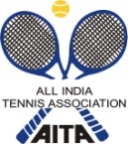 TOURNAMENT CATEGORYRULES / REGULATIONSHOTEL DETAILSNAME OF THE TOURNAMENT TDTA- All India Junior Tennis Tournament (3Day)NAME OF THE STATE ASSOCIATIONKERALA TENNIS ASSOCIATION HONY. SECRETARY OF ASSOCIATIONTHOMAS PAUL ADDRESS OF ASSOCIATION15 , JUDE VILLA , CHANDRANAGARPALAKKAD - 678007SIGN IN24th November 2017 12:00 PM – 2:00 PMTOURNAMENT WEEK25th  November 2017 TO 27th  November 2017ADDRESSTrichur Tennis Trust, Guruvayoor Road, Puzhakal, Thrissur, KeralaTELEPHONE0487-2388207MobileMob:9895257583Emailraj1963@gmail.comTOURNAMENT DIRECTORTOURNAMENT REFEREETOURNAMENT DIRECTORTOURNAMENT REFEREET.P. Rajaram  (9895257583)T.P. Rajaram  (9895257583)TELEPHONE0487-2388207Mob:9895257583E-MAILraj1963@gmail.comNAME OF THE VENUENAME OF THE VENUETRICHUR TENNS TRUSTTRICHUR TENNS TRUSTADDRESS OF VENUEADDRESS OF VENUETrichur Tennis Trust, Guruvayoor Road, Puzhakal, Thrissur, KeralaTrichur Tennis Trust, Guruvayoor Road, Puzhakal, Thrissur, KeralaTELEPHONE0487 – 2382036FAXNILEMAILinfo@trichurtennis.comCOURT SURFACESYNTHETICBALLSAITA APPROVEDNO. OF COURTS3 Hard courtsFLOODLIT3CATEGORYTALENT SERIES (3 day)AGE GROUPSBOY’S  U-16 &   GIRL’S U-16New RulesAs per new AITA rules the TS or CS tournaments will be held for only one age group. There will be no requirement to send an entry. The Draws will be open with the sign in on Friday and matches will be commencing from Saturday morning. Tournament will be conducted in 4 days (Saturday, Sunday ,Monday, and Tuesday). It can be finished on any day.AGE ELIGIBILITYPlayers Born on or After 01.01.2001. No player born after 01 Jan 2007 is permitted to play Under 16 AITA tournaments.                  
ENTRY FEEAITA Registration Card
It is mandatory for the player to carry ORIGINAL REGISTRATION CARD for the sign-in. In case the player registration is in process with AITA,  In that case player has to carry Original receipt or copy of mail from AITA confirming that  player registration is in process.NAMETrichur Tennis TrustNAMELulu InternationalADDRESSPuzhakkalADDRESSPuzhakalClub House- 5 RoomsTARIFF Rs.1000/-TARIFFRs.3500 +DOUBLESINGLE (NON AC)DOUBLE (AC)TELEPHONE0487-2382036PREMIERE SUITETELEPHONE0487-3011111NAMEElite InternationalNAMEKrishna Holiday VillageADDRESSThrissur Round. Behind Ragam TheatreADDRESSkrishna Holidays Village 
Amala Nagar
Thrissur-680555DOUBLE (NON AC)TARIFF Rs.2750+DOUBLE (AC)TELEPHONE0487- 2421033TELEPHONE0487 2305522
0487 2305533